Задание по естествознанию тема: Многоатомные спирты. Фенол и его свойства. Группа 2-4 БФМногоатомные спиртыПримерами многоатомных спиртов является двухатомный спирт этандиол (этиленгликоль) HO—CH2—CH2—OH и трехатомный спирт пропантриол-1,2,3 (глицерин) HO—CH2—CH(OH)—CH2—OH.
Это бесцветные сиропообразные жидкости, сладкие на вкус, хорошо растворимы в воде. Этиленгликоль ядовит.
Химические свойства многоатомных спиртов по большей части сходны с химическими свойствами одноатомных спиртов, но кислотные свойства из-за влияния гидроксильных групп друг на друга выражены сильнее.
Качественной реакцией на многоатомные спирты является их реакция с гидроксидом меди(II) в щелочной среде, при этом образуется ярко-синие растворы сложных по строению веществ. Например, для глицерина состав этого соединения выражается формулой Na2[Cu(C3H6O3)2].ФенолыВажнейшим представителем фенолов является фенол (гидроксобензол, старые названия - гидроксибензол, оксибензол) C6H5—OH.
Физические свойства фенола: твердое бесцветное вещество с резким запахом; ядовит; при комнатной температуре заметно растворим в воде, водный раствор фенола называют карболовой кислотой.Химические свойстваКислотные свойства. Кислотные свойства фенола выражены сильнее, чем у воды и предельных спиртов, что связано с большей полярностью O—H связи и с большей устойчивостью образующегося при ее разрыве фенолят-иона. В отличие от спиртов, фенолы реагируют не только с щелочными и щелочноземельными металлами, но и с растворами щелочей, образуя феноляты:C6H5OH + NaOH  C6H5ONa + H2O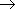 Однако кислотные свойства фенола выражены слабее, чем у карбоновых кислот и, тем более, у сильных неорганических.Замещение в бензольном кольце. Наличие гидроксильной группы в качестве заместителя в молекуле бензола приводит к перераспределению электронной плотности в сопряженной -системе бензольного кольца, при этом увеличивается электронная плотность у 2-го, 4-го и 6-го атомов углерода (орто- и пара-положения) и уменьшается у 3-го и 5-го атомов углерода (мета-положение).
а) Реакция с бромной водой (качественная реакция):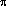 Образуется 2,4,6-трибромфенол - осадок белого цвета.

б) Нитрование (при комнатной температуре):
C6H5—OH + HNO3(разб.)  H2O + O2N—C6H4—OH (смесь орто- и пара-изомеров)
По вторй реакции образуется 2,4,6-тринитрофенол (пикриновая кислота).
Поликонденсация фенола с формальдегидом (по этой реакции происходит образование фенолформальдегидной смолы: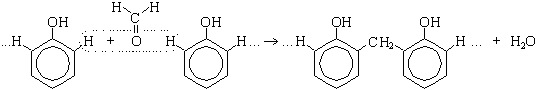 Качественная реакция с хлоридом железа(III). Образуется комплексное соединение фиолетового цвета.Контрольные вопросы:1. Какие соединения называются многоатомными спиртами? Фенолами? Ароматическими спиртами?2. Чем объяснить, что этиленгликоль и глицерин – жидкости, сравнительно высоко кипящие и хорошо растворимые в воде?3. С каким из перечисленных веществ будут взаимодействовать спирты и с какими – фенолы: гидроксид натрия, уксусная кислота, металлический натрий? Ответ подтвердите уравнениями реакций.Изучить материал, «Многоатомные спирты. Фенол и его свойства». Законспектировать  в тетрадь и ответить на вопросы. Фото своей тетради отправить мне по: WhatsApp, Электронная почта Zinka_nada@mail.ru, Viber,VK.  Назвать «Фенол и фамилия», и отправить до 17.04.2020.2C6H5OH + 2Na 2C6H5ONa+ H2фенолят натрия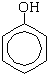 + 3Br2 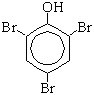 + 3HBr+ 3HNO3(конц.)  3H2O +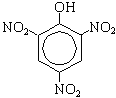 